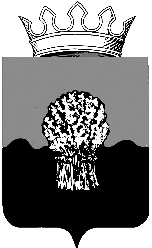 КОНТРОЛЬНО-СЧЕТНАЯ ПАЛАТАСызранского районаСамарской области446001, г.Сызрань, ул.Советская, 39,телефон (8464) 98-66-71факс (8464) 98-66-61 «_21_»____11_____ 2019 г. № 73ЗАКЛЮЧЕНИЕ № 73НА ПРОЕКТ РЕШЕНИЯ СОБРАНИЯ ПРЕДСТАВИТЕЛЕЙ СЫЗРАНСКОГО РАЙОНА«О БЮДЖЕТЕ МУНИЦИПАЛЬНОГО РАЙОНА СЫЗРАНСКИЙ НА 2020 ГОД И  ПЛАНОВЫЙ ПЕРИОД 2021 и 2022 ГОДОВ» Заключение контрольно-счетной палаты Сызранского района Самарской области на проект Решения Собрания представителей Сызранского района «О бюджете муниципального района Сызранский на 2020 год и плановый период 2021 и 2022 годов»  (далее по тексту - Заключение) подготовлено в соответствии с Бюджетным кодексом РФ,  Положением «О бюджетном устройстве и бюджетном процессе в муниципальном районе Сызранский Самарской области», утвержденным решением Собрания представителей Сызранского района от 22.08.2013 года № 34 (далее по тексту - Положение) (с изменениями от 08.06.2015 года №36, от 21.12.2017 года №64), Положением «О контрольно-счетной палате Сызранского района Самарской области», утвержденным решением Собрания представителей Сызранского района Самарской области от 28.05.2015 № 27.	Целью проведения экспертизы проекта решения Собрания представителей Сызранского района «О бюджете муниципального района Сызранский на 2020 год и плановый период 2020-2021 годов» является оценка на соответствие его требованиям бюджетного законодательства, определение достоверности и обоснованности формирования показателей проекта решения о бюджете района.Общие положенияПроект бюджета муниципального района Сызранский сформирован на три года в форме Проекта Решения Собрания представителей Сызранского района Самарской области «О бюджете муниципального района Сызранский на 2020 год и плановый период 2021  и 2022 годов», что соответствует Бюджетному кодексу РФ и Положению.  Проект бюджета муниципального района Сызранский на 2020 год и на плановый период 2021 и 2022 годов представлен в контрольно-счетную палату 01.11.2019 года – с соблюдением срока, установленного п. 5 ст. 29 Положения.В соответствии с требованиями ст. 184.1 Бюджетного кодекса РФ представленный Проект содержит основные характеристики бюджета: общий объем доходов, общий объем расходов бюджета, дефицит (профицит) бюджета.В соответствии с п.3 ст.184.1 Бюджетного кодекса РФ, проектом бюджета утверждаются:- перечень главных администраторов доходов бюджета;- перечень главных администраторов источников финансирования дефицита бюджета;- распределение бюджетных ассигнований по разделам, подразделам, целевым статьям, видам расходов бюджета в ведомственной структуре расходов на очередной финансовый год и плановый период;-	распределение бюджетных  ассигнований по целевым статьям (муниципальным программам муниципального района Сызранский непрограммным направлениям деятельности) группам видов расходов  классификации расходов бюджета  муниципального района Сызранский на очередной финансовый год и плановый период;-общий объем бюджетных ассигнований, направляемых на исполнение публичных нормативных обязательств;-объем межбюджетных трансфертов, получаемых из других бюджетов;- общий объем условно утверждаемых  расходов; - источники финансирования дефицита бюджета на очередной финансовый год и плановый период;-	предельный объем муниципального долга муниципального района Сызранский;-верхний предел государственного внутреннего долга муниципального района Сызранский;- источники внутреннего финансирования дефицита бюджета на очередной финансовый год и плановый период;-иные показатели.Пакет документов и материалов, представленных с проектом бюджета на 2020  год и плановый период 2021 - 2022 годов в контрольно-счетную палату к первому чтению соответствует требованиям бюджетного законодательства, определенных ст.184.2 БК РФ и требованиям ст.28.1 Положения «О бюджетном устройстве и бюджетном процессе в муниципальном районе Сызранский Самарской области».Основные направления бюджетной и налоговой политики Сызранского района на 2020 год и плановый период 2021 и 2022 годов (далее - Основные направления) разработаны в соответствии с требованиями Бюджетного кодекса Российской Федерации и Положения. Основные направления бюджетной и налоговой политики являются основой при формировании и исполнении бюджета.Основные направления налоговой политикиВ трехлетней перспективе 2020 – 2022 годов сохраняются общие приоритеты в области налоговой политики –создание эффективной и стабильной налоговой системы, обеспечивающей устойчивость бюджета муниципального района Сызранский в среднесрочной и долгосрочной перспективе. Стратегическими направлениями в области налоговой политики 2020-2022 годах будут являться: - усиление работы муниципального земельного контроля по выявлению земельных участков, используемых юридическими и физическими лицами, не зарегистрированных в установленном порядке с целью постановки на учет и увеличения налоговой базы по земельному налогу; - эффективное управление муниципальной собственностью муниципального района Сызранский и увеличение доходов от ее использования;-  обеспечение тесного взаимодействия со всеми администраторами доходов, направленного, в первую очередь, на безусловное исполнение всеми налогоплательщиками платежной дисциплины; -  продолжение работы по стимулированию органов местного самоуправления поселений к развитию собственной доходной базы местных бюджетов; -  проведение мониторинга и анализа муниципальных нормативных правовых актов по местным налогам с целью выработки рекомендаций по их совершенствованию и устранению нарушений, допускаемых органами местного самоуправления поселений муниципального района Сызранский;-  координация действий органов местного самоуправления с налоговыми органами и с администраторами неналоговых доходов по улучшению качества администрирования платежей и увеличению собираемости налогов в бюджет муниципального района Сызранский, повышение ответственности администраторов доходов местных бюджетов за исполнение всеми плательщиками своих обязательств перед бюджетом;-  активизация работы органов местного самоуправления в решении вопросов, связанных с расширением налоговой базы по имущественным налогам путем выявления и включения в налогооблагаемую базу недвижимого имущества и земельных участков, которые до настоящего времени не зарегистрированы или зарегистрированы с указанием неполных сведений, необходимых для исчисления налогов;- 	взаимодействие муниципальных образований с федеральными органами по корректировке данных о земельных участках, в отношении которых выявлены несоответствия, с целью актуализации сведений необходимых для обеспечения полноты налогообложения;-  повышение качества претензионно-исковой работы с неплательщиками и осуществление мер принудительного взыскания задолженности.Основные направления бюджетной политикиОсновной целью бюджетной политики является обеспечение сбалансированности и устойчивости бюджета муниципального района Сызранский и бюджетов городских и сельских поселений муниципального района.При формировании бюджета муниципального района Сызранский и бюджетов городских, сельских поселений необходимо обеспечить финансированием действующие расходные обязательства. Принятие новых обязательств должно осуществляться с учетом их эффективности, возможных сроков и механизмов реализации.Бюджетная политика на 2020 год и плановый период 2021-2022 годов в части расходов местного бюджета  должна отвечать принципам консервативного бюджетного планирования, направлена на дальнейшее повышение эффективности расходов бюджета.Для достижения указанных задач необходимо сосредоточить усилия на основных ключевых направлениях:-обеспечение безусловного исполнения социальных Указов Президента РФ;- повышение качества муниципальных программ и расширение их использования в бюджетном планировании, увеличение доли «программных» расходов бюджета;- «привязка финансовых ресурсов к конкретным целевым параметрам и результатам, прогнозируемым показателям социально-экономического развития, итогам реализации муниципальных программ;- повышение эффективности бюджетных расходов и обеспечение сокращения расходов районного бюджета;-утверждение нормативов материально-технического обеспечения органов местного самоуправления и муниципальных  казенных учреждений и их применение при планировании бюджетных ассигнований;-повышение эффективности функционирования контрактной системы в части совершенствования системы организации муниципальных закупок;	- совершенствования механизмов контроля за соблюдением требований законодательства в сфере закупок и исполнением условий контрактов, осуществление нормоконтроля.Проект бюджета Сызранского района на 2020 год и на плановый период 2021 и 2022 годов сформирован Администрацией Сызранского района на основании Положения. Публичные слушания по Проекту бюджета муниципального района Сызранский на 2020 год и на плановый период 2021 и 2022 годов назначены  Главой  муниципального района Сызранский на 15 ноября 2019 года. (Постановление от 25.10.2019г. №158).1.6. Одновременно с проектом Решения о бюджете представлен Прогноз социально-экономического развития муниципального района Сызранский на 2020 год и плановый период 2021 и 2022 годов, одобренный Постановлением Администрации Сызранского района от 25.10.2019 года № 1065.В соответствии со ст. 173 Бюджетного кодеса РФ составление проекта бюджета основывается на прогнозе основных социально-экономических параметров. Прогноз является предположительной оценкой будущих изменений социально-экономической ситуации в муниципальном районе Сызранский и основой для составления проекта бюджета. Прогноз социально-экономического развития Сызранского района разрабатывается на период не менее трех лет. Согласно п.4 ст.173 Бюджетного кодекса РФ Прогноз социально-экономического развития на очередной финансовый год и плановый период разрабатывается путем уточнения параметров планового периода и добавления параметров второго года планового периода. Изменение прогноза социально-экономического развития муниципального района Сызранский в ходе составления или рассмотрения проекта бюджета муниципального района Сызранский влечет за собой изменение основных характеристик проекта бюджета муниципального района. Прогноз социально – экономического развития сформирован: - с учетом фактически достигнутых показателей развития в 2018 году;- путем уточнения оценочных показателей на 2019 год; - путем уточнения плановых параметров на 2020 и 2021 годы и добавления плановых параметров на 2022 год. Основные параметры прогноза социально-экономического развития муниципального района Сызранский Самарской области на 2020 год и плановый период 2021 и 2022 годов разработаны в 2-х вариантах – базовом и консервативном.Представленный прогноз социально-экономического развития муниципального района Сызранский на 2020 год и плановый период 2021 и 2022 годов соответствует требованиям п.4 ст. 173 Бюджетного кодекса РФ.В пояснительной записке к Прогнозу представлено описание комплекса необходимых мер для обеспечения позитивного развития и достижения прогнозируемых значений показателей в разрезе видов экономической деятельности и проведено сравнение прогнозных значений базового варианта с значениями 2018 года  и оценки 2019 года и на основании полученных результатов произведена корректировка прогнозных показателей на среднесрочный период .В условиях необходимости реализации программно-целевого принципа планирования и исполнения бюджета, принципов бюджетного планирования, ориентированного на результат, повышаются требования к качеству прогноза социально-экономического развития на очередной финансовый год и на плановый период. Этот прогноз должен не только с большой степенью надежности определять исходные условия для разработки проекта бюджета муниципального района, но и иметь целевой характер, то есть отражать результаты реализации поставленных целей и задач в среднесрочной перспективе, что является критерием эффективности проводимой социально-экономической политики муниципального района и качества системы прогнозирования. Согласно пояснительной записке к проекту бюджета формирование основных характеристик осуществлялось на основе сценарных условий социально-экономического развития муниципального района Сызранский на 2020 год и на период до 2022 годов, основных направлений бюджетной и налоговой политики РФ на 2020 год и плановый период 2021 и 2022 годов.2. Основные характеристики бюджета на 2020 год и плановый период 2021 и 2022 годов Проект бюджета  муниципального района Сызранский на 2020 год и плановый период 2021 и 2022 годов представляет собой совокупность доходной и расходной частей. Таблица 1тыс. рублей При рассмотрении проекта бюджета в первом чтении, рассматриваются прогноз социально-экономического развития муниципального района, основные направления бюджетной и налоговой политики на очередной финансовый год и плановый период и основные характеристики бюджета: общий объем доходов бюджета муниципального района на очередной финансовый год и плановый период; общий объем расходов бюджета муниципального района на очередной финансовый год и плановый период; дефицит (профицит) бюджета муниципального района и источники его финансирования на очередной финансовый год и плановый период; верхний предел муниципального долга на конец очередного финансового года и конец каждого года планового периода.  Общий объем доходов в 2020 году по проекту бюджета на 2020-2022 годы предусмотрен в размере 288  606,6 тыс. руб., что на 26 600,7 тыс. руб. или на 5,9 % ниже суммы доходов, утвержденной на 2019 год в размере 315 207,269 тыс. руб. Решением Собрания представителей Сызранского района «О бюджете муниципального района Сызранский на 2019 год и плановый период 2020-2021 годов» от 20.12.2018 № 71 (в ред. Решения Собрания представителей Сызранского района от 19.09.2019г. № 50).В 2021 году общий объем доходов в проекте бюджета предусмотрен в сумме 260 133,3 тыс. руб., что на 2 741,6 тыс. руб. или на 1,1 % выше суммы доходов, утвержденной Решением Собрания представителей Сызранского района «О бюджете муниципального района Сызранский на 2019 год и плановый период 2020-2021 годов» от 20.12.2018 № 71 (в ред. Решения Собрания представителей Сызранского района от 19.09.2019г. № 50) на 2021 год в размере 257 391,7  тыс. руб..В 2022 году планируемый общий объем доходов составляет 242 140,5,0тыс. руб.Общий объем расходов в 2020 году по проекту бюджета на 2020-2022 годы предусмотрен в размере 300 754,1 тыс. руб., что на 26 753,8 тыс. руб. или на 8,2 % ниже суммы расходов, утвержденной на 2019 год Решением Собрания представителей Сызранского района «О бюджете муниципального района Сызранский на 2019 год и плановый период 2020-2021 годов» от 20.12.2018 № 71 (в ред. Решения Собрания представителей Сызранского района от 19.09.2019г. № 50) в размере 327 507,9 тыс. руб..В 2021 году общий объем расходов предусмотрен в сумме 272 401,8 тыс. руб., что на 2 125,5 тыс. руб. или на 0,8 % выше суммы расходов, утвержденной на 2021 год Решением Собрания представителей Сызранского района «О бюджете муниципального района Сызранский на 2019 год и плановый период 2020-2021 годов» от 20.12.2018 № 71 (в ред. Решения Собрания представителей Сызранского района от 19.09.2019г. № 50) в размере 270 276,3 тыс. руб..В 2022 году планируемый общий объем расходов составляет 254 869,7 тыс.руб.Проект бюджета муниципального района Сызранский на 2020-2022 годы сформирован: на 2020 год – с дефицитом в сумме 12 147,5 тыс. руб.;  на 2021 год – с дефицитом в сумме 12 268,5 тыс. руб.; на 2022 год – с дефицитом в сумме 12 699,2 тыс. руб. 	Так же проектом бюджета предлагается утвердить объем условно утвержденных расходов:	на 2021 год – в сумме 4 555,9 тыс.руб.;	на  2021 год – в сумме 8 668,5 тыс.руб., что не противоречит п.3 ст.184.1 БК РФ. Прогноз поступления доходов в бюджет муниципального района Сызранский  на 2020 год и плановый период 2021 и 2022 годов сформирован в соответствии с приказом министерства финансов Российской Федерации от 06.06.2019 года №85н «О порядке формирования и применения  кодов бюджетной классификации Российской Федерации, их структуре и принципах назначения».Доходы бюджета муниципального района Сызранский на 2020 год  и плановый период 2021 и 2022 годов прогнозируются в объеме – 288 606,6 тыс. руб., что на 18 172,1 тыс.руб.  или 5,9% ниже ожидаемых доходов 2019  года.Структура доходной части проекта бюджета в период 2020 – 2022 годов  в сравнении с ожидаемым поступлением 2019 года, представлена в таблице 2: Таблица 2 Тыс.руб.На 2020-2022 годы Администрацией Сызранского района прогнозируется увеличение доли налоговых доходов с 27,11% в 2020 году до 34,85 % в 2022 году.  Прогнозируется увеличение доли неналоговых доходов с 14,99 % в 2020 году до 18,17 % в 2022 году. Прогнозируется снижение безвозмездных поступлений (субсидий) с 57,9 % в 2020 году до 46,98 % в 2022 году. Доходы бюджета муниципального района СызранскийСобственные доходы бюджета муниципального района Сызранский в 2020 году, рассчитанные в соответствии со ст. 47 Бюджетного кодекса РФ (налоговые, неналоговые доходы и безвозмездные поступления за исключением субвенций) составляют 263 963,0 тыс. руб. Основными доходными источниками бюджета остаются поступления от федеральных налогов, зачисляемых в бюджет муниципального района по постоянным нормативам – от налога на доходы физических лиц.  В структуре доходов на 2020 год из налоговых поступлений основная доля приходится на налог на доходы физических лиц (68 466,5 тыс. руб. или 23,7 % в общей сумме доходов бюджета и 56,3 % в сумме налоговых и неналоговых доходов бюджета ). Из неналоговых доходов в 2020 году основными поступлениями ожидаются поступления доходов, получаемых в виде арендной платы за земельные участки (26 823,1 тыс. руб., что составляет 9,3 % от общей суммы доходов бюджета и 22,1% от суммы налоговых и неналоговых доходов).  Потенциальным резервом увеличения доходов бюджета в 2020 году и на плановый период 2021 и 2022 годов являются дополнительные доходы, полученные в результате активизации работы по сокращению задолженности по налоговым платежам, неналоговым доходам и усиления администрирования доходов со стороны главных администраторов доходов.  Структура доходов муниципального района Сызранский в 2020 году представлена в диаграмме:	3.	Оценка расчета основных видов налоговых доходов3.1.Налог на доходы физических лиц.Налог на доходы физических лиц является основным налогом, формирующим доходную часть районного бюджета. В материалах и документах к Проекту поступление налога на доходы физических лиц в бюджет прогнозируется в следующих объемах: - на 2020 год – 68 466,5 тыс.руб.;     - на 2021 год – 73 381,7 тыс.руб. с темпом роста 107,2 %;     - на 2022 год – 78 651,2 тыс.руб. с темпом роста 107,2 %. Рост налога связан с прогнозируемым темпом роста фонда заработной платы. Данный налог занимает наибольший удельный вес в общей сумме собственных доходов.24.10.2019 года в контрольно-счетную палату администратором налога – Межрайонной ИФНС России № 3 по Самарской области представлен прогноз поступлений доходов в 2020 году и плановом периоде 2021 и 2022 годов, рассчитанный с учетом фактического поступления налога за 9 месяцев 2019 года и оценки поступлений налогов за 2019 год.  Поступления НДФЛ в 2020 году составят 56,3% в сумме налоговых и неналоговых поступлений и 23,7 % в общей прогнозируемой сумме доходов бюджета района. В 2021 году удельный вес НДФЛ составит соответственно 59,8% и 28,2%, в 2022 году – 61,2% и 32,5%. Расчет поступлений произведен в соответствии с положениями главы 23 части 2 НК 9 РФ, исходя из прогноза роста фонда оплаты труда и динамики поступления НДФЛ за предыдущие периоды.Прогнозные показатели поступления НДФЛ в бюджет муниципального района Сызранский на 2020-2022 годы контрольно-счетная палата считает обоснованными.По данным администратора доходов -  Межрайонной ИФНС России № 3 по Самарской области по состоянию на 01.10.2019 г.: - поступления в бюджет муниципального района по НДФЛ за 9 мес. 2019 г. составили 106,7%.  3.2. Налоги на совокупный доход.3.2.1. Единый налог на вмененный доход для отдельных видов деятельностиПоступление единого налога на вмененный доход для отдельных видов деятельности на 2020 год спрогнозирован исходя из ожидаемых поступлений данного налога увеличенных на коэффициент дефлятор. Прогнозируемая сумма единого налога на вмененный доход на 2020 год составляет 4 474,0 тыс. руб. или 04% в структуре налоговых и неналоговых доходов или 1,2% в общей сумме доходов. В 2021 и  2022 годах доход по данному виду налога не прогнозируется .3.2.2. Налог, взимаемый в связи с применением патентной системы налогообложенияНалог, взимаемый в связи с применением патентной системы налогообложения определен на 2020 год в сумме 493,0 тыс.руб., составит 0,4% в сумме налоговых и неналоговых поступлений и 0,2 % в общей прогнозируемой сумме доходов бюджета района. В 2021 году удельный вес данного вида налога составит соответственно 0,4% и 0,2% (512,0 тыс.руб.), в 2022 году – 0,4% и 0,2% (533,0 тыс.руб.). 3.2.3. Единый сельскохозяйственный налог Поступление 	доходов 	по 	единому 	сельскохозяйственному налогу запланировано исходя из суммы ожидаемых поступлений в бюджет муниципального района Сызранский в 2019 году и индекса дефлятора сельского хозяйства, который соответственно по годам составил 103,2%, 103,4%, 103,6%. Таким образом, прогноз поступлений единого сельскохозяйственного налога  на 2020 год   определен в сумме 1 316,0тыс. руб., что составляет 1,1% в сумме налоговых и неналоговых поступлений и 0,5 % в общей прогнозируемой сумме доходов бюджета района.Планируемый объем поступлений по ЕСХН в бюджет Сызранского района на 2020 год: - ниже суммы поступлений на 2020 год, утвержденной Решением Собрания представителей Сызранского района от 20.12.2018г №71 (в ред. Решения Собрания представителей Сызранского района от 19.09.201г. № 50) на 204,5тыс. руб..На 2021 год поступления по ЕСХН в бюджет прогнозируются  в сумме 1 360,5 тыс. руб., что составляет 1,1% в сумме налоговых и неналоговых поступлений и 0,5 % в общей прогнозируемой сумме доходов бюджета района.На 2022 год – 1409,5 тыс. руб., что составляет 1,1% в и 0,6%  соответственно.3.3. Государственная пошлинаПоступление государственной пошлины на 2020 год запланировано в сумме 1 498,25 тыс. руб., что составляет 0,5 % от общих доходов бюджета.  Планируемый объем поступлений по государственной пошлине в бюджет Сызранского района на 2020 год: - ниже суммы поступлений на 2020 год, утвержденной Решением Собрания представителей Сызранского района от 20.12.2018г №71 (в ред. Решения Собрания представителей Сызранского района от 19.09.2019г. № 50) на 454,0 тыс. руб.. Поступление государственной пошлины на 2021 год и 2022 год прогнозируется в сумме 1498,25 тыс. руб. ежегодно, что составит по 0,6% от общей суммы доходов бюджета ежегодно.   3.4. Налог взимаемый в связи с применением упрощенной системы налогообложения.Объем поступления налога, взимаемого в связи с применением упрощенной системы налогообложения, на 2020 год прогнозируется в объеме 2 005,0 тыс. руб. или 1,6 % в сумме налоговых и неналоговых поступлений и 0,7 % в общей прогнозируемой сумме доходов бюджета района. В 2021 году удельный вес по данному виду налога составит соответственно 1,7 % и 0,8 % (2 144,0 тыс.руб.), в 2022 году – 1,8 % и 0,9 % (2 306,0 тыс.руб.).  4. Оценка расчета основных видов неналоговых доходов. В проекте бюджета предусмотрено поступление неналоговых доходов в 2020г. в размере  43 263,6 тыс. руб., что составляет 15,0 % от общих доходов бюджета.  Планируемый объем поступлений по неналоговым доходам в бюджет Сызранского района на 2020 год ниже  суммы поступлений на 2020 год, утвержденной Решением Собрания представителей Сызранского района от 20.12.2018г №71 (в ред. Решения Собрания представителей Сызранского района от 19.09.2019г. № 50) на 6 918,0 тыс. руб..На плановый период поступления по неналоговым доходам прогнозируются в суммах: в 2021 году – 43 788,1 тыс. руб., в 2022 г. – 44 012,2 тыс. руб. Снижение в 2020 году сумм поступлений относительно оценки поступлений   доходов в 2019 году предполагается в основном за счет снижения доходов от продажи материальных и нематериальных активов.4.1. Доходы от использования имущества, находящегося в государственной и муниципальной собственности. Доходы от сдачи в аренду имущества,  составляющего казну муниципального района Сызранский и имущества находящегося в оперативном управлении казенных и бюджетных учреждений  и доходы, получаемые в виде арендной платы, а также средства от продажи права на заключение договоров аренды за земельные участки, которые расположены в границах муниципального района Сызранский, и которые расположены в границах сельских поселений и межселенных территорий муниципальных районов, а также средства от продажи права на заключение договоров аренды указанных земельных участков спрогнозированы Администрацией Сызранского района на основании расчетов, представленных Комитетом по управлению муниципальным имуществом Сызранского района. Поступления по данной  группе доходов на 2020 год запланированы в сумме – 30 723,1 тыс. руб., что составляет 10,6 % от общих доходов бюджета, на 2021 год – 30 943,1 тыс. руб. или 11,9% от общих доходов бюджета, на 2022 год – 31 163,1тыс. рубили 12,9%.  4.2. Платежи  при пользовании природными ресурсами(плата за негативное воздействие на окружающую среду)      К поступлению по данному виду налога на 2020 год прогнозируется   сумма 5 540,5 тыс.руб., что составляет 1,9 % от общих доходов бюджета.На 2021-2022 годы  поступления запланированы в сумме 5 845,0 тыс.руб. или 2,2% и 5 849,1 тыс.руб. или 2,4% соответственно.        Прогноз доходов в материалах к Проекту сформирован в разрезе всех источников поступлений и основан на прогнозных данных администратора соответствующих видов поступлений – Управлением федеральной службы по надзору в сфере природопользования по Самарской области (Росприроднадзора по Самарской области).4.3.  Доходы от продажи материальных и нематериальных активов 		Доходы от продажи материальных и нематериальных активов в проекте бюджета муниципального района Сызранский согласно пояснительной записке к проекту бюджета запланированы Администрацией Сызранского района на основании расчетов, представленных Комитетом по управлению муниципальным имуществом Сызранского района. К получению в 2020 году и плановом периоде 2021 и 2022 году  по данному виду налога прогнозируется  7 000,0 тыс.руб., ежегодно, что составляет  2,4%, 2,7% и  2,9% соответственно по годам от общего объема доходов муниципального района Сызранский.5.  Безвозмездные поступления.  	Проектом решения на 2020 год объем безвозмездных поступлений на данном этапе формирования бюджета планируется в размере  167 090,3 тыс. руб., что составляет 57,9% в общей сумме доходов бюджета Муниципального района Сызранский.В сумму безвозмездных поступлений включены дотация на выравнивание уровня бюджетной обеспеченности, дотации на сбалансированность бюджетов, субсидии и субвенции  бюджетам субъектов РФ и муниципальных образований, межбюджетные трансферты из других бюджетов бюджетной системы. Дотации бюджетам муниципальных районов на выравнивание уровня бюджетной обеспеченности планируются в 2020 году в размере 57 456,0 тыс. руб., что составляет  34,7% в общей сумме безвозмездных поступлений в 2020 году.На 2021 год запланированы дотации в размере  28 955,0   тыс. руб. или 21,1%, на 2022 год – 25 782,0 тыс.руб. или 22,7%, что соответствует показателям по данному виду дотации определенными  Законом Самарской области «Об областном бюджете на 2020 год и на плановый период 2021 и 2022 годов». Дотации на сбалансированность бюджетов в проекте бюджета   на трехлетний период запланированы в размере :2020 год – 47 233,0 тыс.руб.;2021 год – 58 544,5 тыс.руб.;2022 год – 50 806 тыс.руб.Субсидии планируются: в 2020 году в сумме 19 037,3 тыс. руб.;  в 2021 году в сумме 16 851,5 тыс. руб.;  в 2022 году в сумме 4 013,7 тыс. руб.  Субвенции  планируются:в 2020 году в сумме 24 643,6 тыс. руб.; в 2021 году в сумме 14 673,6 тыс. руб.;          в 2022 году в сумме 14 673,6 тыс. руб.Межбюджетные трансферты планируются:в 2020 году в сумме 18 720,4 тыс. руб.; в 2021 году в сумме 18 424,1тыс. руб.;в 2022 году в сумме 18 484,5 тыс. руб.В проекте бюджета муниципального района Сызранский на 2020 год и плановый период 2021 и 2022 годы  не в полном объеме учтены объемы субсидий от других бюджетов бюджетной системы определенные муниципальному району Сызранский   Проектом закона Самарской области «Об областном бюджете на 2020 год и на плановый период 2021 и 2022 годов»:    - субсидий из областного бюджета бюджетам муниципальных образований Самарской области на  обустройство и приспособление (в том числе приобретение специализированных подъемных устройств, ремонтные работы, дооборудование техническими средствами адаптации и др.) муниципальных учреждений культуры с целью обеспечения их доступности для инвалидов  в рамках реализации мероприятий государственной программы Самарской области «Доступная среда в Самарской области» на 2014 – 2025 годы на 2020 год в сумме  541,0 тыс.руб., Проектом предусмотрено 524,0 тыс.руб. расхождение составляет 17,0 тыс.руб. ;- субсидии бюджетам муниципальных образований в Самарской области на предоставление молодым семьям социальных выплат на приобретение жилья или строительство индивидуального жилого дома (не предусмотрены Проектом):2020 год – 1 591,0 тыс.руб;2021 год – 1 591,0 тыс.руб.;2022 год – 1 591,0 тыс.руб,;- субсидии бюджетам муниципальных образований в Самарской области на создание (реконструкцию) и капитальный ремонт учреждений культурно-досугового типа в сельской местности в рамках реализации мероприятий государственной программы Самарской области «Развитие культуры в Самарской области на период до 2024 года» на 2022 год 22 489,0 тыс руб.  (Варламово) (не предусмотрены Проектом);- субсидий местным бюджетам для софинансирования расходных обязательств по предоставлению социальных выплат ветеранам Великой Отечественной войны 1941 – 1945 годов, вдовам инвалидов и участников Великой Отечественной войны 1941 – 1945 годов, бывшим несовершеннолетним узникам концлагерей, гетто и других мест принудительного содержания, созданных фашистами и их союзниками в период Второй мировой войны, на проведение мероприятий, направленных на улучшение условий их проживания  на 2020 год в сумме  2 596,00 тыс.руб. (не предусмотрены Проектом);- субсидий местным бюджетам для софинансирования расходных обязательств на проведение мероприятий по приобретению мусоросборников, предназначенных для складирования твердых коммунальных отходов на 2020 год в сумме 1 584,0 тыс.руб. (не предусмотрены Проектом);- субсидий местным бюджетам для софинансирования расходных обязательств по устройству контейнерных площадок на 2020 год в сумме 3 510,0 тыс.руб. (не предусмотрены Проектом) ;В проекте Решения «О бюджете муниципального района Сызранский на 2020 год и плановый период 2021 и 2022 годов»  предусмотрены безвозмездные поступления от других бюджетов бюджетной системы РФ в форме  субвенций.В 2020 году в сумме  24 643,6 тыс. руб. что составляет 8,5 % от общих доходов бюджета.  Объемы субвенций от других бюджетов бюджетной системы определенные  проектом решения «О бюджете муниципального района Сызранский на 2020 год и плановый период 2021 и 2022 годов» не в полном объеме соответствуют объемам определенным муниципальному району Сызранский   Проектом закона Самарской области «Об областном бюджете на 2020 год и на плановый период 2021 и 2022 годов». Данные по субвенциям отображены в таблице.Таб.3Тыс.руб.В плановом периоде 2021 и 2022 годов субвенции от других бюджетов бюджетной системы прогнозируются в объеме 14 673,6 тыс.руб.  ежегодно.На 2020 год в Проекте решения «О бюджете муниципального района Сызранский на 2020 год и плановый период 2021 и 2022 годов» безвозмездные поступления от других бюджетов бюджетной системы РФ – межбюджетные трансферты определены в сумме  18 720,4 тыс. руб., что составляет  6,5% в общем объеме доходов.Контрольно-счетная палата предлагает принять за основу данные по безвозмездным поступлениям проекта Закона Самарской области «Об областном бюджете на 2020 год и плановый период 2021 и 2022 годов» и скорректировать показатели в соответствии с вышеназванным документом ко второму чтению бюджета.6. Расходы бюджета муниципального районаБюджетная классификация РФ в части указания КБК, построения кодов, а также детализации целевых статей и видов расходов сформирована в соответствии с требованиями Бюджетного кодекса РФ и обеспечивает прозрачность и соответствующую детализацию позиций расходов. В соответствии со ст. 21 Бюджетного кодекса РФ разделы и подразделы являются едиными для всех бюджетов бюджетной системы РФ. Перечень и коды целевых статей и видов расходов бюджета утверждаются в составе ведомственной структуры расходов решением о бюджете – приложения к проекту решения о бюджете № № 4,5В проекте бюджета муниципального района на 2020 год и плановый период 2021-2022 годы расходы предусмотрены в следующих объемах: в 2020 г. – 300 754,1 тыс. руб.; в 2021 г. – 272 401,8 тыс. руб.; в 2022 г. – 254 869,7 тыс. руб. В Проекте бюджета муниципального района Сызранский расходы на 2020 год по сравнению с расходами на первый год планового периода бюджета на 2019-2021 годы, утвержденными Решением Собрания представителей Сызранского района «О бюджете муниципального района Сызранский на 2019 год и плановый период 2020-2021 годов» от 20.12.2018 № 71 (в ред. Решения Собрания представителей Сызранского района от 19.09.2019 г. № 50) в сумме 273 560,7 тыс. руб., предполагается увеличение суммы расходов на 27 193,4 тыс. руб. или на 9,9 %.  Изменения базовых объёмов бюджетных назначений по бюджетам Главных распорядителей бюджетных средств приведены в таблице. Сравнительный анализ объёмов расходов по Главным распорядителям бюджетных средств на 2020 год Таблица 3(тыс. руб.)Оценка изменений расходов бюджета муниципального района на 2020 год в разрезе разделов классификации расходов представлена в таблице 4:Таблица 4Согласно представленному проекту решения о бюджете муниципального района на 2020 год и плановый период 2021 и 2022 годы, наибольший удельный вес в общем объеме расходов составляют расходы по следующим разделам «Общегосударственные вопросы» - 30,6%, «Образование» - 23,9%,    "Культура и кинематография" – 21,9%, «Социальная политика» - 6,9%. Бюджет 2020-2022 годов, как и в предшествующие года сохраняет свою   социальную направленность. Расходы по разделам «Образование», «Культура, кинематография», «Социальная политика»  в 2020 году составляют 76,4 % от общего объема расходов бюджета, в 2021 году 89,0 % или 238 303,5 тыс.руб., в  2022 году 87,6% или 215 551,8 тыс.руб.Публичные  нормативные обязательстваПроектом бюджета установлен общий объем бюджетных ассигнований, направляемых на исполнение публичных нормативных обязательств муниципального образования. В 2020 году соответствующие денежные выплаты планируется предоставить из бюджета в общей сумме 5 634,2 тыс.руб. В структуре общих расходов бюджета указанные расходные обязательства составят в 1,9 %. В плановом периоде  2021-2022 годов по данному обязательству прогнозируются денежные выплаты на уровне 2020 года ежегодно или 2,1% и 2,2% соответственно.Условно утверждаемые расходы бюджета В соответствии со ст. 184.1 Бюджетного кодекса Российской Федерации в случае утверждения бюджета на очередной финансовый год и плановый период устанавливается общий объем условно утверждаемых расходов: на первый год планового   периода в объеме не менее   2,5 % общего объема расходов бюджета  (без учета расходов бюджета, предусмотренных за счет межбюджетных трансфертов из других бюджетов бюджетной системы Российской Федерации, имеющих целевое назначение), на второй год планового периода в объеме не менее 5% общего объема расходов бюджета (без учета расходов бюджета, предусмотренных за счет межбюджетных трансфертов из других бюджетов бюджетной системы Российской Федерации, имеющих целевое назначение) В представленном проекте Решения «О бюджете Сызранского района на 2020 год и плановый период 2021 и 2022 годов» условно утверждаемые расходы запланированы с соблюдение требований ст.184.1 Бюджетного кодекса К РФ: - на 2021 год в сумме 4 5559 тыс. руб.;- на 2022 год – в сумме 8 668,5 тыс. руб.  Выделение в бюджете Сызранского района на плановый период 2021-2022 годов условно - утверждаемых расходов позволит создать резерв на случай непредвиденного сокращения доходов и повысить устойчивость бюджета. В тоже время, если прогноз доходов бюджета подтвердится, данные расходы могут быть использованы на принятие новых обязательств в очередном бюджетном цикле или для перераспределения в пользу приоритетных направлений и проектов. Резервный фонд Администрации Сызранского районаВ проекте бюджета муниципального района Сызранский на 2020 год и на плановый период 2021-2022 годов утвержден объем резервного фонда Администрации Сызранского района для финансирования мероприятий по ликвидации последствий чрезвычайных ситуаций:  - в 2020 году – 300,00 тыс. руб. или 0,1 % от общей суммы расходов бюджета;          - в 2021 году – 300,00 тыс. руб. или 0,1% от общей суммы расходов бюджета; - в 2022 году – 300,00 тыс. руб. или 0,1 % от общей суммы расходов бюджета. Запланированный объем расходов резервного фонда Администрации Сызранского района не превышает определенный статьей 81 Бюджетного кодекса РФ предельный объем расходов для формирования резервных фондов (3 процента от общих расходов бюджета). Реестр расходных обязательствК проекту бюджета на 2020-2022 годы в соответствии со ст.28.1 Положения о бюджетном устройстве и бюджетном процессе в муниципальном районе Сызранский Самарской области представлен реестр расходных обязательств муниципального района Сызранский (далее – Реестр), в которой определен объем средств на исполнение расходных обязательств.  В Сызранском муниципальном районе в целях упорядочения процесса формирования бюджета района принят нормативный документ: Постановление Администрации Сызранского района № 412 от 04.06.2010 года «Об утверждении Порядка ведения Реестра расходных обязательств муниципального района Сызранский» (далее -Порядок).Проверка представленного Реестра расходных обязательств Сызранского района осуществлялась на предмет соответствия ведения данного Реестра положениям Бюджетного кодекса Российской Федерации и Порядку. Согласно п.5 ст.87 Бюджетного кодекса Российской Федерации реестр расходных обязательств муниципального образования ведется в порядке, установленном местной администрацией муниципального образования. Руководствуясь подпунктом 4 пункта 1 Порядка ведения Реестра расходных обязательств муниципального района Сызранский» свод реестров ГРБС в реестр района осуществляет финансовое управление согласно Приложению №1 к Порядку.        Реестр включает расходные обязательства:- связанные с реализацией вопросов местного значения муниципального района и полномочий органов местного самоуправления по решению вопросов местного значения;- возникшие в результате реализации органами местного самоуправления делегированных полномочий за счёт субвенций, переданных из федерального (регионального) уровня бюджетной системы;- возникшие в результате решения органами местного самоуправления вопросов, не отнесённых к вопросам местного значения, в соответствии со статьёй 15.1 Федерального закона от 06.10.2003 № 131-ФЗ «Об общих принципах организации местного самоуправления в Российской Федерации» (далее – Федеральный закон № 131-ФЗ);- возникшие в результате принятия нормативных правовых актов органов местного самоуправления, предусматривающих предоставление межбюджетных трансфертов бюджетам других уровней.Предоставленный Реестр расходных обязательств соответствует форме, утвержденной Приложением №1 Порядка ведения Реестра расходных обязательств муниципального района Сызранский.Реестр содержит 135 расходных обязательства на очередной финансовый год и плановый период (у 47 расходных обязательств отсутствует объем финансирования). Для каждого расходного обязательства указано: порядковый номер расходного обязательства; код раздела и подраздела расходов бюджетной классификации, по которым подлежат учету ассигнования на исполнение расходного обязательства; наименование расходного обязательства; наименование, реквизиты, дата вступления в силу и срок действия муниципальных правовых актов, в результате принятия которых возникает расходное обязательство, а также определяющих финансовое обеспечение его исполнения;  Объем бюджетных ассигнований на исполнение расходного обязательства на очередной 2020 финансовый год составляет 300 754,10 тыс. руб.; первый год планового периода – 267 845,90 тыс. руб.; второй год планового периода 246 201,20тыс.руб.Объем средств в сумме 814 800,20 тыс. руб. на исполнение расходных обязательств сверен с Ведомственной структурой расходов бюджета Сызранского района на 2020 год и 2021-2022 годы (Приложение № 4 и №5 соответственно к проекту Решения Собрания представителей). В ходе сопоставления реестра расходных обязательств с ведомственной структурой расходов бюджета Сызранского района выявлено расхождение по муниципальной программе муниципального района Сызранский «Устойчивое развитие сельских территорий на 2014-2017годы и плановый период до 2020года» в части несоответствия объема финансирования, а именно: Сумма расхождений по программе на 2020 год составляет 109,0 тыс. руб.Наименования расходных обязательств, представленных в Реестре, сформулированы на основе перечней вопросов местного значения и полномочий органов местного самоуправления. В Реестре расходных обязательств, в Приложениях № 4,5 «Ведомственная структура расходов бюджета Сызранского района на 2020г и плановый период 2021 -2022 г.» расходное обязательство №54 запланировано по коду раздела 05 подраздел 01 "Жилищное хозяйство". Контрольно-счетная палата предлагает пересмотреть код подраздела расходного обязательства № 54,согласно подпункта 18.2.5 пункта 18 раздела III Приказа Минфина России от 06.06.2019 N 85н (ред. от 17.09.2019) "О Порядке формирования и применения кодов бюджетной классификации Российской Федерации, их структуре и принципах назначения" взносы на капитальный ремонт в части помещений, находящихся в муниципальной собственности отразить по подразделу 0505 "Другие вопросы в области жилищно-коммунального хозяйства". Реестр содержит некорректные наименования расходных обязательств. Таких как: «содержание администрации Сызранского района», «содержание Собрания представителей Сызранского района», «содержание контрольно-счетного органа администрации Сызранского района» и. т. д.Контрольно-счетная палата предлагает наименование расходного обязательства №9 гр.5 изложить как «финансовое обеспечение мероприятий по ликвидации последствий стихийных бедствий и других чрезвычайных ситуаций» (Решение Собрания представителей №34 от 22.08.2013г.  ст.6).Содержание графы 5 расходных обязательств № 130, №131 изложить в соответствии с Решением Собрания представителей №76 от 22.12.2016г.- «Районный фонд финансовой поддержки поселений (РФФПП)».          Графу 5 наименование расходных обязательств №63-69 изложить как «обеспечение функционирование органов местного самоуправления».           Графы 6-9 расходного обязательства № 63 дополнить нормативно-правовым актом № 13 от 25 апреля 2013года Решение собрания представителей Сызранского района.  Графу 5 расходных обязательств №12,13,14,15 изложить как «осуществление финансового обеспечения выполнения муниципального задания муниципальными бюджетными учреждениями, а также осуществление закупок товаров, услуг, работ для обеспечения муниципальных нужд». Графу 5 расходных обязательств №18, №19 изложить как «обеспечение содержания зданий и сооружений муниципальных образовательных организаций, обустройство прилегающих к ним территорий» (п.1 ч.5 ст.9 273- ФЗ от 29.12.2012г.)Реестр содержит расходные обязательства по исполнению полномочий, принятых от поселений, либо по исполнению полномочий, переданных поселениям. При этом в Реестре не указаны соглашения о принятии или передаче данных полномочий.     Реестр расходных обязательств муниципального района Сызранский, в основном соответствует требованиям нормативных документов, регламентирующих порядок его ведения.7.Муниципальные программы. В соответствии с п.35 ст.3 Федерального закона от 28.06.2014 № 172-ФЗ «О стратегическом планировании в Российской Федерации» муниципальная программа - документ стратегического планирования, содержащий комплекс планируемых мероприятий, взаимоувязанных по задачам, срокам осуществления, исполнителям и ресурсам и обеспечивающих наиболее эффективное достижение целей и решение задач социально-экономического развития муниципального образования.В составе материалов и документов к Проекту бюджета муниципального района Сызранский на 2020 год и плановый период 2021 и 2022 годы представлены Паспорта 17  муниципальных программ муниципального района Сызранский. В соответствии с Проектом бюджета планируются к  реализации:- в 2020 году 17 муниципальных программ с объемом финансирования 50 096,5тыс.руб. (за счет собственных средств бюджета 20 802,8 тыс. руб.,  за счет безвозмездных поступлений из бюджетов других уровней бюджетной системы 29 29,7 тыс. руб.), что составляет 16,7%  от общего объема расходов бюджета; - в 2021 году 7 муниципальных программ с объемом финансирования  27 251,3 тыс.руб. (за счет собственных средств бюджета 10 354,6 тыс. руб., за счет безвозмездных поступлений из бюджетов других уровней бюджетной системы 16 896,7 тыс. руб.), что составляет 10,0%  от общего объема расходов бюджета;;- в 2022 год 2 муниципальные программы с объемом финансирования  5 606,6 тыс.руб., (за счет собственных средств бюджета 1 487,3 тыс. руб., за счет безвозмездных поступлений из бюджетов других уровней бюджетной системы 4 119,3 тыс. руб.), что составляет 2,2% от общих расходов бюджета. В соответствии с проектом ведомственной структуры расходов бюджета бюджетные обязательства по реализации муниципальных программ в 2020 году будут исполнять 7 ГРБС. В соответствии со ст. 179 Бюджетного кодекса РФ, Администрацией Сызранского района разработан и   утвержден Постановлением Главы Администрации Сызранского района от 12.12.2013 № 1222  Порядок «О разработке и реализации муниципальных программ в муниципальном районе Сызранский» с изменениями от 18.10.2017 года. Порядок устанавливает порядок разработки, утверждения, финансирования, реализации и осуществления контроля за ходом выполнения муниципальных программ, способствующих устойчивому развитию муниципального района Сызранский и привлечению инвестиций.  Во исполнение п.2.4  вышеназванного Порядка все муниципальные программы планируемые к исполнению в трехлетнем периоде прошли экспертизу и утверждены постановлением администрации Сызранского района. Важнейшей задачей является развитие программно-целевых методов управления. Программы должны стать ключевым механизмом, с помощью которого увязываются стратегическое и бюджетное планирование.  В основных направлениях бюджетной политики РФ на 2020-2022 годы обозначена задача повышения качества программ и расширение их использования в бюджетном планировании.   Одним из основных инструментов повышения эффективности бюджетных расходов является переход к программно-целевому бюджетному планированию. При таком подходе большая часть расходов должна быть сформирована на основе муниципальных программ, ведомственных целевых программ.   Задачи перехода на программный бюджет в представленном Проекте бюджета в целом не реализованы. Контрольно-счетная палата предлагает Администрации Сызранского района активизировать работу по разработке и принятию муниципальных программ и обеспечить их реализацию в соответствующих отраслях. 8. Источники финансирования дефицита бюджета муниципального района Сызранский, муниципальные заимствования, муниципальный долг, расходы на обслуживание муниципального долга.Проект бюджета муниципального района Сызранский на период 2020-2022 годов сформирован с дефицитом ежегодно:           на 2020 год – с дефицитом в сумме 12147,5 тыс.руб.;  на 2021 год – с дефицитом в сумме 12 268,5  тыс. руб.; на 2022 год – с дефицитом в сумме 12 699,2 тыс. руб.Основными источниками финансирования дефицита бюджета будут служить  изменения остатков средств на счетах по учету средств местного бюджета в течение соответствующего финансового периода, что не противоречит ст. 96 Бюджетного кодекса РФ.В течение трехлетнего периода 2020 – 2022 годов в показателях бюджета муниципального района запланирована тенденция в части формирования бюджета с превышением планируемых расходов над запланированными доходами.	В соответствии с п. 3 ст. 184.1 Бюджетного кодекса РФ к проекту Решения представлен перечень главных администраторов источников финансирования дефицита бюджета муниципального района Сызранский.Согласно программе муниципальных заимствований Сызранского района на 2020 и плановый период 2021 и 2022 годов привлечение заемных средств не предусматривается.Проектом бюджета установлен объем муниципального долга муниципального района Сызранский в объеме 0,0 тыс. руб. ежегодно в трехлетнем периоде. Объем расходов на обслуживание муниципального долга предлагается  на 2020 - 2022 годы в размере 0,0 тыс. рублей ежегодно. Указанные параметры соответствуют требованиям, установленным статьями 107 и 111 Бюджетного кодекса РФ. 9. Выводы и рекомендации.1. Проект бюджета  муниципального района Сызранский на 2020 год и плановый период 2021-2022 годы, сформирован в соответствии с Бюджетным кодексом РФ и Положением «О бюджетном процессе и бюджетном устройстве в муниципальном районе Сызранский Самарской области» и представлен для рассмотрения в установленный срок. 2.В проекте Решения представлены все основные характеристики бюджета, установленные ст. 184.1 БК РФ, а также к проекту Решения представлены документы и материалы в соответствии со ст. 184.2 Бюджетного кодекса РФ. 3.	Одновременно   с    проектом Решения о бюджете представлен Прогноз социально-экономического развития Сызранского района на 2020 год и плановый период 2021 и 2022 годов, одобренный Постановлением Администрации Сызранского района от 25.10.2019 г. №1065, который соответствует параметрам  Бюджетного кодека РФ.4. При формировании проекта бюджета соблюдены ограничения, установленные Бюджетным кодексом РФ, а именно: по объему муниципального долга и расходам на его обслуживание (ст.107 БК РФ), размеру резервного фонда (ст.81 БК РФ), объему условно утверждаемых расходов  (ст.184.1 БК РФ).5. В целом, показатели доходной части Проект бюджета сформированы с учетом основных макроэкономических параметров прогноза социально- экономического развития Сызранского района на 2020 год и плановый период 2021 и 2021 годов, что соответствует требованиям статьи 169 БК РФ.6. Проектом бюджета установлен общий объем бюджетных ассигнований, направляемых на исполнение публичных нормативных обязательств муниципального образования. В 2020 году соответствующие денежные выплаты планируется предоставить из бюджета муниципального района Сызранский в сумме 5 634,2 тыс.руб.  В структуре общих расходов бюджета указанные расходные обязательства составят в 1,9 %. В плановом периоде  2021 и 2022 годов по данному обязательству прогнозируются денежные выплаты на уровне 2020 года ежегодно.7. Собственные доходы бюджета муниципального района Сызранский в 2020 году, рассчитанные в соответствии со ст. 47 Бюджетного кодекса РФ (налоговые, неналоговые доходы и безвозмездные поступления за исключением субвенций) составляют 263 963,0 тыс. руб. 8. Основными доходными источниками бюджета остаются поступления от федеральных налогов, зачисляемых в бюджет муниципального района по постоянным нормативам – от налога на доходы физических лиц.  Из неналоговых доходов основными поступлениями ожидаются поступления доходов, получаемых в виде арендной платы за земельные участки. Потенциальным резервом увеличения доходов бюджета в 2020 году и на плановый период 2021 и 2022 годов являются дополнительные доходы, полученные в результате активизации работы по сокращению задолженности по налоговым платежам, неналоговым доходам и усиления администрирования доходов со стороны главных администраторов доходов.  	Контрольно-счетная палата полагает целесообразным принять меры по мобилизации дополнительных бюджетных доходов путем усиления взаимодействия с администраторами доходов по улучшению качества администрирования налогов и иных платежей в целях снижения размера недоимки.9. На 2020 год муниципальному району Сызранский предусмотрены безвозмездные поступления от других бюджетов бюджетной системы РФ в размере 167 090,3 тыс.руб. Из них :- дотации на выравнивание уровня бюджетной обеспеченности 57 456,0 тыс.руб.; - дотации на сбалансированность бюджетов в сумме 47 233,0- субсидии  19 037,3 тыс.руб. , в проекте не учтены субсидии определенные проектом Закона Самарской области «Об областном бюджете на 2020 год и плановый период 2021 и 2022 годов» сумма расхождений составляет  9 298,0 тыс.руб.; - субвенции в сумме 24 643,6  тыс. руб., что  не соответствует объему определенному проектом Закона Самарской области «Об областном бюджете на 2020 год и плановый период 2021 и 2022 годов»  сумма расхождений составляет 5 329,5 тыс. руб.;- межбюджетные трансферты  в размере 18 302,30 тыс.руб.Контрольно-счетная палата предлагает принять за основу данные по безвозмездным поступлениям в соответствии с проектом Закона Самарской области «Об областном бюджете на 2020 год и плановый период 2021 и 2022годов», внести соответствующие изменения в доходную и расходную часть бюджета ко второму чтению бюджета муниципального района Сызранский на 2020 год и плановый период 2021 и 2022 годов..10. В проекте бюджета муниципального района на 2020 год и плановый период 2021и 2022 годы расходная часть бюджета  сформирована   с учетом задач и выбранных приоритетов для развития экономики, направленных на решение важнейших социально-экономических задач, стоящих перед районом.Важнейшей задачей является развитие программно-целевых методов управления. Программы должны стать ключевым механизмом, с помощью которого увязываются стратегическое и бюджетное планирование.  В основных направлениях бюджетной политики РФ на 2020-2022 годы обозначена задача повышения качества программ и расширение их использования в бюджетном планировании.   Одним из основных инструментов повышения эффективности бюджетных расходов является переход к программно-целевому бюджетному планированию. При таком подходе большая часть расходов должна быть сформирована на основе муниципальных программ, ведомственных целевых программ.   Контрольно-счетная палата предлагает Администрации Сызранского района активизировать работу по разработке и принятию муниципальных программ и обеспечить их реализацию в соответствующих отраслях.       11. Сумма условно утверждаемых расходов, предлагаемых к утверждению в Проекте бюджета на 2021 год и на 2022 год, соответствует требованиям, установленным пунктом 3 статьи 184.1 БК РФ.       12. Проектом бюджета установлен общий объем бюджетных ассигнований, направляемых на исполнение публичных нормативных обязательств муниципального образования. В 2020 году соответствующие денежные выплаты планируется предоставить из бюджета в общей сумме 5 634,2 тыс.руб. В структуре общих расходов бюджета указанные расходные обязательства составят в 1,9 %. В плановом периоде  2021 и 2022 годов по данному обязательству прогнозируются денежные выплаты на уровне 2019 года ежегодно.	13.	К проекту бюджета на 2020-2022 годы в соответствии со ст.28.1 Положения о бюджетном устройстве и бюджетном процессе в муниципальном районе Сызранский Самарской области, представлен реестр расходных обязательств Сызранского района, в котором определен объем средств на исполнение расходных обязательств муниципального района.В результате проверки Реестра, установлено следующее. -представленный Реестр расходных обязательств соответствует форме утвержденной Приложением №1 Порядка ведения Реестра расходных обязательств муниципального района Сызранский;- реестр содержит 135 расходных обязательства на очередной финансовый год и плановый период (у 47 расходных обязательств отсутствует объем финансирования).В ходе сопоставления реестра расходных обязательств с ведомственной структурой расходов бюджета Сызранского района выявлено расхождение по муниципальной программе муниципального района Сызранский «Устойчивое развитие сельских территорий на 2014-2017годы и плановый период до 2020года» в части несоответствия объема финансирования, сумма расхождений по программе на 2020 год составляет 109,0 тыс. руб.Расходное обязательство №54 запланировано по коду раздела 05 подраздел 01 "Жилищное хозяйство". Контрольно-счетная палата предлагает пересмотреть код подраздела расходного обязательства № 54,согласно подпункта 18.2.5 пункта 18 раздела III Приказа Минфина России от 06.06.2019 N 85н (ред. от 17.09.2019) "О Порядке формирования и применения кодов бюджетной классификации Российской Федерации, их структуре и принципах назначения" взносы на капитальный ремонт в части помещений, находящихся в муниципальной собственности отразить по подразделу 0505 "Другие вопросы в области жилищно-коммунального хозяйства".Реестр также содержит некорректные наименования расходных обязательств. Контрольно-счетная палата предлагает пересмотреть наименования расходных обязательств указанных  в данном заключении и привести их в соответствие с нормативными документами.14.	Представленный Проект Решения Собрания представителей Сызранского района «О бюджете муниципального района Сызранский на 2019год и плановый период 2020 и 2021 годов» в целом сформирован в соответствии с Приказом Минфина РФ от 06.06.2019 года №85н «О порядке формирования и применения кодов бюджетной классификации Российской Федерации, их структуре и принципах назначения».        15. В соответствии с Проектом бюджета на 2020 год и плановый период 2021 и 2021 годов запланирована реализация 17 муниципальных программ. К Проекту бюджета представлены паспорта (проекты) всех муниципальных программ. Также все муниципальные программы включены в реестр расходных обязательств Муниципального района Сызранский.       16. С проектом о бюджете представлены методики (проекты методик) и расчеты распределения межбюджетных трансфертов.    	17. Контрольно-счетная палата предлагает рассмотреть проект Решения Собрания представителей Сызранского района «О бюджете муниципального района Сызранский на 2019 год и на плановый период 2020 и 2021 годов» с учетом замечаний и предложений, изложенных в настоящем заключении с условием корректировки ко второму чтению бюджета. Председатель палаты                                                                 Ю.Е.ФилашинаПоказательОтчетОжидаемое исполнениеПроект бюджетаПроект бюджетаПроект бюджетаТемп роста к предыдущему году,             %Темп роста к предыдущему году,             %Темп роста к предыдущему году,             %Показатель20182019202020212022202020212022Доходы 300 759,5       306 778,7     288 606,6    260 133,3       242 170,5   -5,9-9,9-6,9Расходы 299 994,5       317 053,0     300 754,1    272 401,8       254 869,7   -5,1-9,4-6,4Дефицит          (-/+)       765,0   -     10 274,3   -   12 147,5   -  12 268,5   -    12 699,2   18,21,03,5Дефицит          (-/+)       765,0   -     10 274,3   -   12 147,5   -  12 268,5   -    12 699,2   18,21,03,5Показатели Ожидаемое исполнение 2019 года2020 год 2020 год 2021 год 2021 год 2022 год 2022 год Показатели Ожидаемое исполнение 2019 годасумма, доля, сумма, доля, сумма, доля, Показатели Ожидаемое исполнение 2019 годатыс. руб. % тыс. руб. % тыс. руб. % Налоговые доходы 73 944,078 252,7027,11%78 896,5030,33%84 398,0034,85%Неналоговые доходы 50 314,643 263,6014,99%43 788,1016,83%44 012,2018,17%Безвозмездные поступления  182 520,1167 090,3057,90%137 448,7052,84%113 760,4046,98%Итого: 306 778,7288 606,6100,00%  260 133,30   100,00%242 170,60   100,00%Наименование субвенцииОбъем определенный Законом Самарской областиОбъем определенный  Проектом решениярасхождение на предоставление дотаций поселениям (внутригородским районам)                      664,0                           664,0                               -     на исполнение отдельных государственных полномочий Самарской области в сфере охраны труда                      491,0                           473,7                         17,3    на исполнение государственных полномочий Самарской области по осуществлению деятельности по опеке и попечительству в отношении совершеннолетних граждан, нуждающихся в соответствии с законодательством в установлении над ними опеки и попечительства, а также реализации мероприятий по заключению договоров с управляющими имуществом граждан в случаях, предусмотренных Гражданским кодексом Российской Федерации                      480,0                           481,1   -     1,1   на исполнение отдельных государственных полномочий Самарской области в сфере архивного дела                      225,0                           224,2                            0,8    на исполнение государственных полномочий Самарской области по осуществлению деятельности по опеке и попечительству над несовершеннолетними лицами и социальной поддержке семьи, материнства и детства                2 023,0                       1 951,5                         71,5    на исполнение государственных полномочий по осуществлению денежных выплат на вознаграждение, причитающееся приемному родителю, патронатному воспитателю                6 083,0                       6 131,0   -       48,0    на исполнение отдельных государственных полномочий Самарской области в сфере охраны окружающей среды                      510,0                           404,2                       105,8    на исполнение переданных государственных полномочий по обеспечению жилыми помещениями отдельных категорий граждан                      243,0                           234,1   8,9на исполнение отдельных государственных полномочий по обеспечению отдыха и оздоровления детей                1 901,0               1 901,0   на исполнение государственных полномочий Самарской области по созданию и организации деятельности административных комиссий муниципальных районов, городских округов, районов городских округов и внутригородских районов городских округов с внутригородским делением Самарской области                      605,0                           605,0                               -    на исполнение отдельных государственных полномочий Самарской области по организации мероприятий при осуществлении деятельности по обращению с животными без владельцев                      781,0                           611,2                       169,8   на исполнение отдельных государственных полномочий 
Самарской области 
по поддержке сельскохозяйственного производства               2 920,0                       2 893,5                         26,5   на исполнение отдельных государственных полномочий 
Самарской области 
на предоставление субсидий сельхозтоваропроизводителям на развитие молочного скотоводства             13 047,0                       9 970,0                3 077,0   Итого:              29 973,0                     24 643,5                5 329,5   Код      ГРБСНаименование Главных распорядителей, распорядителей бюджетных средств Решение Собрания представителей от 20.12.2018г №71( с измен. от 19.09.2019 г. №50)    Утвержденн ый бюджет на 2020 год (Решение Собрания представителей от 220.12.2018г №71) Проект бюджета на 2020 год (бюджет на 2021-2022годы) Проект бюджета на 2020 год (бюджет на 2021-2022годы) Проект бюджета на 2020 год (бюджет на 2021-2022годы) Проект бюджета на 2020 год (бюджет на 2021-2022годы) Код      ГРБСНаименование Главных распорядителей, распорядителей бюджетных средств Решение Собрания представителей от 20.12.2018г №71( с измен. от 19.09.2019 г. №50)    Утвержденн ый бюджет на 2020 год (Решение Собрания представителей от 220.12.2018г №71) Проект бюджета на 2020 год (бюджет на 2021-2022годы) Проект бюджета на 2020 год (бюджет на 2021-2022годы) Проект бюджета на 2020 год (бюджет на 2021-2022годы) Проект бюджета на 2020 год (бюджет на 2021-2022годы) Код      ГРБСНаименование Главных распорядителей, распорядителей бюджетных средств Решение Собрания представителей от 20.12.2018г №71( с измен. от 19.09.2019 г. №50)    Утвержденн ый бюджет на 2020 год (Решение Собрания представителей от 220.12.2018г №71) Проект бюджета на 2020 год (бюджет на 2021-2022годы) Проект бюджета на 2020 год (бюджет на 2021-2022годы) Проект бюджета на 2020 год (бюджет на 2021-2022годы) Проект бюджета на 2020 год (бюджет на 2021-2022годы) Код      ГРБСНаименование Главных распорядителей, распорядителей бюджетных средств Решение Собрания представителей от 20.12.2018г №71( с измен. от 19.09.2019 г. №50)    Утвержденн ый бюджет на 2020 год (Решение Собрания представителей от 220.12.2018г №71) ПроектДоля в общей сумме расходов на 2020 год по проектуСоотноше ние проекта 2020 г. с Соотнош ение с Код      ГРБСНаименование Главных распорядителей, распорядителей бюджетных средств Решение Собрания представителей от 20.12.2018г №71( с измен. от 19.09.2019 г. №50)    Утвержденн ый бюджет на 2020 год (Решение Собрания представителей от 220.12.2018г №71) ПроектДоля в общей сумме расходов на 2020 год по проектусуммой на 2020 г. в суммой на 2020 г. в Код      ГРБСНаименование Главных распорядителей, распорядителей бюджетных средств Решение Собрания представителей от 20.12.2018г №71( с измен. от 19.09.2019 г. №50)    Утвержденн ый бюджет на 2020 год (Решение Собрания представителей от 220.12.2018г №71) ПроектДоля в общей сумме расходов на 2020 год по проектуРешение Собрания представителей от 20.12.2018г №71( с измен. от 19.09.2019 г. №50)    (Решение Собрания представителей от 220.12.2018г №71   Код      ГРБСНаименование Главных распорядителей, распорядителей бюджетных средств Решение Собрания представителей от 20.12.2018г №71( с измен. от 19.09.2019 г. №50)    Утвержденн ый бюджет на 2020 год (Решение Собрания представителей от 220.12.2018г №71) ПроектДоля в общей сумме расходов на 2020 год по проектуРешение Собрания представителей от 20.12.2018г №71( с измен. от 19.09.2019 г. №50)    (Решение Собрания представителей от 220.12.2018г №71   Код      ГРБСНаименование Главных распорядителей, распорядителей бюджетных средств Решение Собрания представителей от 20.12.2018г №71( с измен. от 19.09.2019 г. №50)    Утвержденн ый бюджет на 2020 год (Решение Собрания представителей от 220.12.2018г №71) ПроектДоля в общей сумме расходов на 2020 год по проектуРешение Собрания представителей от 20.12.2018г №71( с измен. от 19.09.2019 г. №50)    (Решение Собрания представителей от 220.12.2018г №71   Код      ГРБСНаименование Главных распорядителей, распорядителей бюджетных средств тыс. руб. тыс. руб. тыс. руб. % % % 1234567=5/38=5/4701Администрация Сызранского района59854,359854,363900,521,25106,76106,76701в том числе за счёт средств безвозмездных поступлений20702,920702,917030,05,6682,2682,26705Управление по  строительству, архитектуре, жилищно-коммунальному и дорожному хозяйству98555,0103440,5109431,436,39111,04105,79705в том числе за счёт средств безвозмездных поступлений21796,126095,925409,28,45116,5897,37706 Управление культуры, молодежной политики и спорта администрации Сызранского района 77040,275716,282235,727,34106,74108,61706в том числе за счёт средств безвозмездных поступлений44235,944087,246070,015,32104,15104,50708Комитет по управлению муниципальным  имуществом Сызранского района800,0800,0863,00,29107,88107,88708в том числе за счёт средств безвозмездных поступлений0,00,055,10,06#ДЕЛ/0!0,00758Собрание представителей сызранского района2046,32046,32357,90,78115,23115,23783МКУ "Управление социального развития администрации сызранского района Самарской области"14770,014920,014771,74,91100,0199,01783в том числе за счёт средств безвозмездных поступлений8299,88449,88075,92,6997,3095,58785Контрольно-счетная палата Сызранского района самарской области2431,12431,12328,00,7795,7695,76785в том числе за счёт средств безвозмездных поступлений288,8288,8312,30,10108,15108,14933Финансовое управление администрации Сызранского района13743,913743,924865,98,27180,92180,92933 в том числе за счёт стимулирующей субсидии областного бюджета  1119,81119,81107,80,3798,9398,93ИТОГО расходов по ГРБС ИТОГО расходов по ГРБС 269 240,8272 952,3300 754,1100,00111,70110,19в том числе за счёт средств безвозмездных поступленийв том числе за счёт средств безвозмездных поступлений96 443,3100 744,498 060,332,64101,6897,34Условно-утверждённые расходы  Условно-утверждённые расходы  4 305,20,00,00,000,00Всего расходов Всего расходов 269 240,8277 257,5300 754,1100,00111,70108,47раздел клас-сифи-кации расхо-довНаименование       раздела РАСХОДЫ БЮДЖЕТА на 2019 год  Решение Собрания представителей Сызранского района  от 20.12.2018г. № 71  РАСХОДЫ БЮДЖЕТА на 2019 год  Решение Собрания представителей Сызранского района  от 20.12.2018г. № 71  РАСХОДЫ БЮДЖЕТА на 2019 год  Решение Собрания представителей Сызранского района  от 20.12.2018г. № 71  РАСХОДЫ БЮДЖЕТА на 2020 год  Решение Собрания представителей Сызранского района  от 20.12.2018г. № 71 (в редакции Решения от 19.09.2019 г. №50)РАСХОДЫ БЮДЖЕТА на 2020 год  Решение Собрания представителей Сызранского района  от 20.12.2018г. № 71 (в редакции Решения от 19.09.2019 г. №50)РАСХОДЫ БЮДЖЕТА на 2020 год  Решение Собрания представителей Сызранского района  от 20.12.2018г. № 71 (в редакции Решения от 19.09.2019 г. №50)РАСХОДЫ БЮДЖЕТА на 2020 год  Решение Собрания представителей Сызранского района  от 20.12.2018г. № 71 (в редакции Решения от 19.09.2019 г. №50)РАСХОДЫ БЮДЖЕТА на 2020год по ПРОЕКТУ бюджета на 2020-2022 годы РАСХОДЫ БЮДЖЕТА на 2020год по ПРОЕКТУ бюджета на 2020-2022 годы ИЗМЕНЕНИЕ         расходов на 2020 год по Проекту от параметров, утвержденных Решением  от 20.12.2018г. № 71 (в редакции Решения от 19.09.2019 г. №50)ИЗМЕНЕНИЕ         расходов на 2020 год по Проекту от параметров, утвержденных Решением  от 20.12.2018г. № 71 (в редакции Решения от 19.09.2019 г. №50)раздел клас-сифи-кации расхо-довНаименование       раздела РАСХОДЫ БЮДЖЕТА на 2019 год  Решение Собрания представителей Сызранского района  от 20.12.2018г. № 71  РАСХОДЫ БЮДЖЕТА на 2019 год  Решение Собрания представителей Сызранского района  от 20.12.2018г. № 71  РАСХОДЫ БЮДЖЕТА на 2019 год  Решение Собрания представителей Сызранского района  от 20.12.2018г. № 71  РАСХОДЫ БЮДЖЕТА на 2020 год  Решение Собрания представителей Сызранского района  от 20.12.2018г. № 71 (в редакции Решения от 19.09.2019 г. №50)РАСХОДЫ БЮДЖЕТА на 2020 год  Решение Собрания представителей Сызранского района  от 20.12.2018г. № 71 (в редакции Решения от 19.09.2019 г. №50)РАСХОДЫ БЮДЖЕТА на 2020 год  Решение Собрания представителей Сызранского района  от 20.12.2018г. № 71 (в редакции Решения от 19.09.2019 г. №50)РАСХОДЫ БЮДЖЕТА на 2020 год  Решение Собрания представителей Сызранского района  от 20.12.2018г. № 71 (в редакции Решения от 19.09.2019 г. №50)РАСХОДЫ БЮДЖЕТА на 2020год по ПРОЕКТУ бюджета на 2020-2022 годы РАСХОДЫ БЮДЖЕТА на 2020год по ПРОЕКТУ бюджета на 2020-2022 годы ИЗМЕНЕНИЕ         расходов на 2020 год по Проекту от параметров, утвержденных Решением  от 20.12.2018г. № 71 (в редакции Решения от 19.09.2019 г. №50)ИЗМЕНЕНИЕ         расходов на 2020 год по Проекту от параметров, утвержденных Решением  от 20.12.2018г. № 71 (в редакции Решения от 19.09.2019 г. №50)раздел клас-сифи-кации расхо-довНаименование       раздела РАСХОДЫ БЮДЖЕТА на 2019 год  Решение Собрания представителей Сызранского района  от 20.12.2018г. № 71  РАСХОДЫ БЮДЖЕТА на 2019 год  Решение Собрания представителей Сызранского района  от 20.12.2018г. № 71  РАСХОДЫ БЮДЖЕТА на 2019 год  Решение Собрания представителей Сызранского района  от 20.12.2018г. № 71  РАСХОДЫ БЮДЖЕТА на 2020 год  Решение Собрания представителей Сызранского района  от 20.12.2018г. № 71 (в редакции Решения от 19.09.2019 г. №50)РАСХОДЫ БЮДЖЕТА на 2020 год  Решение Собрания представителей Сызранского района  от 20.12.2018г. № 71 (в редакции Решения от 19.09.2019 г. №50)РАСХОДЫ БЮДЖЕТА на 2020 год  Решение Собрания представителей Сызранского района  от 20.12.2018г. № 71 (в редакции Решения от 19.09.2019 г. №50)РАСХОДЫ БЮДЖЕТА на 2020 год  Решение Собрания представителей Сызранского района  от 20.12.2018г. № 71 (в редакции Решения от 19.09.2019 г. №50)РАСХОДЫ БЮДЖЕТА на 2020год по ПРОЕКТУ бюджета на 2020-2022 годы РАСХОДЫ БЮДЖЕТА на 2020год по ПРОЕКТУ бюджета на 2020-2022 годы ИЗМЕНЕНИЕ         расходов на 2020 год по Проекту от параметров, утвержденных Решением  от 20.12.2018г. № 71 (в редакции Решения от 19.09.2019 г. №50)ИЗМЕНЕНИЕ         расходов на 2020 год по Проекту от параметров, утвержденных Решением  от 20.12.2018г. № 71 (в редакции Решения от 19.09.2019 г. №50)раздел клас-сифи-кации расхо-довНаименование       раздела в редакции Решения от 19.09.2019 г. №50доля, % доля, % РАСХОДЫ БЮДЖЕТА на 2020 год  Решение Собрания представителей Сызранского района  от 20.12.2018г. № 71 (в редакции Решения от 19.09.2019 г. №50)РАСХОДЫ БЮДЖЕТА на 2020 год  Решение Собрания представителей Сызранского района  от 20.12.2018г. № 71 (в редакции Решения от 19.09.2019 г. №50)РАСХОДЫ БЮДЖЕТА на 2020 год  Решение Собрания представителей Сызранского района  от 20.12.2018г. № 71 (в редакции Решения от 19.09.2019 г. №50)РАСХОДЫ БЮДЖЕТА на 2020 год  Решение Собрания представителей Сызранского района  от 20.12.2018г. № 71 (в редакции Решения от 19.09.2019 г. №50)РАСХОДЫ БЮДЖЕТА на 2020год по ПРОЕКТУ бюджета на 2020-2022 годы РАСХОДЫ БЮДЖЕТА на 2020год по ПРОЕКТУ бюджета на 2020-2022 годы ИЗМЕНЕНИЕ         расходов на 2020 год по Проекту от параметров, утвержденных Решением  от 20.12.2018г. № 71 (в редакции Решения от 19.09.2019 г. №50)ИЗМЕНЕНИЕ         расходов на 2020 год по Проекту от параметров, утвержденных Решением  от 20.12.2018г. № 71 (в редакции Решения от 19.09.2019 г. №50)раздел клас-сифи-кации расхо-довНаименование       раздела в редакции Решения от 19.09.2019 г. №50доля, % доля, % тыс. руб. тыс. руб. доля, % доля, % тыс. руб. доля, % тыс. руб. % 01 "Общегосударственные вопросы"    76 111,6   23,223,2 75 563,0    75 563,0   27,627,6 92 107,2   30,6  16 544,2   3,003"Национальная безопасность и правоохранительная деятельность"      2 229,0   0,70,7    2 004,2       2 004,2   0,70,7   1 922,7   0,6-         81,5   -      0,104 "Национальная экономика"    29 219,6   8,98,9  21 566,1     21 566,1   7,97,9 20 021,7   6,7-    1 544,4   -   1,205 "Жилищно-коммунальное хозяйство"   21 197,2   6,56,5 14 332,9    14 332,9   5,25,214 782,9   4,9450,0-     0,306 "Охрана окружающей среды"               101,1   0,00,0           18,4              18,4   0,00,0           18,4   0,0              -     -     0,007 "Образование"   79 164,1   24,224,2 74 187,3    74 187,3   27,127,1 71 905,5   23,9-    2 281,8   -     3,208"Культура, кинематография"    68 067,8   20,820,8  61 272,3     61 272,3   22,422,4 65 782,3   21,9    4 510,0   -     0,509"Здравоохранение" 406,00,10,134,034,00,00,034,00,0              -     0,010"Социальная политика"   29 651,4   9,19,1 18 870,7    18 870,7   6,96,9 22 799,5   7,6    3 928,8   0,711 "Физическая культура и спорт" 681,80,20,2715,9715,90,30,3715,90,2              -     -     0,014 "Межбюджетные трансферты общего характера бюджетам субъектов РФ"  20 678,3   6,36,3676,0676,00,20,210 664,0   3,5   9 988,0   3,3Итого расходов Итого расходов  327 507,9   100,0269 240,8   269 240,8   98,498,4300 754,1300 754,1100,0  31 513,3   1,61,6Условно-утвержденные расходы Условно-утвержденные расходы   4 319,9     4 319,9   1,61,6--    4 319,9   -     1,6   -     1,6   Всего расходов Всего расходов  327 507,9   100,0273 560,7   273 560,7   100,0100,0300 754,1   300 754,1   100,0  27 193,4   --Раздел/ подраздел Наименование муниципальных программ Объем финансирования2020г. (тыс. руб.), согласно, реестра расходных обязательств муниципального района Сызранский.Объем финансирования2020г. (тыс. руб.), согласно, ведомственной структуры расходов бюджета Сызранского района на 2020 гОтклонение0502Муниципальная программа муниципального района Сызранский «Устойчивое развитие сельских территорий на 2014-2017годы и плановый период до 2020 года» 573,70573,700,000503Муниципальная программа муниципального района Сызранский «Устойчивое развитие сельских территорий на 2014-2017годы и плановый период до 2020 года» 375,0450,075,00909Муниципальная программа муниципального района Сызранский «Устойчивое развитие сельских территорий на 2014-2017годы и плановый период до 2020 года» 34,00,034,01003Муниципальная программа муниципального района Сызранский «Устойчивое развитие сельских территорий на 2014-2017годы и плановый период до 2020 года» 561,0561,00,0